QF2c Final Approval Form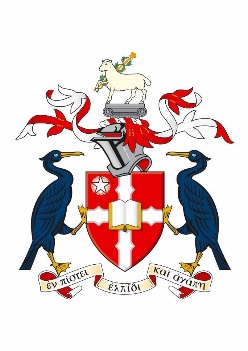 Liverpool Hope University Final Approval for Course DeliveryName of Course …………………………………………………………………………………………………………………..Final Award of Course ………………………………………………………………….………………………………………Recommendation from the Head of School / Department.I recommend that this course is approved for delivery. I assure the University that I am satisfied with the content of the Course Portfolio and that External Scrutiny has taken place and that the subject team have responded appropriately.Name: …………………………………………………  Position………………………………………………………………Signature……………………………………………… Date………………………………………………………………….. Approval from the Chair of Academic Committee………….Signature……………………………………………………..Date…………………………………………………………………..Received by Academic Committee (Date)…………………………Approved at Senate (Date) ………………………………………….…..Date for 5 year Review……………………………………………………..